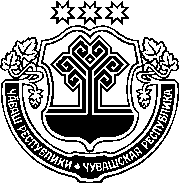 ЗАКОНЧУВАШСКОЙ РЕСПУБЛИКИО ВНЕСЕНИИ ИЗМЕНЕНИЙ В СТАТЬИ 7 и 15 ЗаконА Чувашской Республики "О государственной гражданской службе Чувашской Республики"
ПринятГосударственным СоветомЧувашской Республики10 ноября 2017 годаСтатья 1 Внести в Закон Чувашской Республики от 12 апреля 2005 года № 11 "О государственной гражданской службе Чувашской Республики" (Ведомости Государственного Совета Чувашской Республики, 2005, № 62; 2006, № 67, 70; 2009, № 79; 2010, № 84, 85; 2012, № 92 (том I); Собрание законодательства Чувашской Республики, 2013, № 3, 7, 12; 2014, № 3, 12; 2015, 
№ 5, 6; 2016, № 3, 10, 12) следующие изменения:1) в статье 7:а) части 4 и 5 изложить в следующей редакции:"4. Для замещения должностей гражданской службы высшей группы должностей гражданской службы обязательно наличие не менее четырех лет стажа гражданской службы или работы по специальности, направлению подготовки.5. Для замещения должностей гражданской службы главной группы должностей гражданской службы обязательно наличие не менее двух лет стажа гражданской службы или работы по специальности, направлению подготовки.Для лиц, имеющих дипломы специалиста или магистра с отличием, 
в течение трех лет со дня выдачи диплома устанавливаются квалификационные требования к стажу гражданской службы или работы по специальности, направлению подготовки для замещения должностей гражданской службы главной группы должностей гражданской службы – не менее 
одного года стажа гражданской службы или работы по специальности, направлению подготовки.";б) часть 6 признать утратившей силу;в) часть 7 после слов "для замещения должностей гражданской службы" дополнить словом "ведущей,";2) часть 3 статьи 15 изложить в следующей редакции:"3. Профессиональное развитие гражданского служащего включает 
в себя дополнительное профессиональное образование и иные мероприятия по профессиональному развитию и осуществляется в соответствии 
с законодательством Российской Федерации и законодательством Чувашской Республики.Дополнительное профессиональное образование гражданского служащего включает в себя профессиональную переподготовку и повышение квалификации.Государственный заказ Чувашской Республики на мероприятия по профессиональному развитию гражданских служащих, включая его объем и структуру, утверждается Кабинетом Министров Чувашской Республики после дня вступления в силу закона Чувашской Республики о республиканском бюджете Чувашской Республики на соответствующий финансовый год и плановый период с учетом положений Федерального закона.".Статья 2Настоящий Закон вступает в силу по истечении десяти дней после дня его официального опубликования.г. Чебоксары16 ноября 2017 года№ 68ГлаваЧувашской РеспубликиМ. Игнатьев